Umowa nr CRU/…/…/2024(Projekt)zawarta dnia  ……………..  2024 r., w Krakowie, pomiędzy:„Koleje Małopolskie” sp. z o.o. z siedzibą w Krakowie, ul. Wodna 2, 30-556 Kraków wpisaną do Rejestru Przedsiębiorców Krajowego Rejestru Sądowego prowadzonego przez Sąd Rejonowy dla Krakowa - Śródmieścia w Krakowie, XI Wydział Gospodarczy Krajowego Rejestru Sądowego pod nr KRS 0000500799, Regon: 123034972, NIP: 6772379445; kapitał zakładowy w pełni pokryty w wysokości: 66.365.000,00 zł; adres korespondencyjny Zamawiającego: Koleje Małopolskie Sp. z o.o. ul. Wodna 2, 30-556 Kraków,reprezentowaną przez:…………………………………….zwaną w dalszej części umowy „Zamawiającym”,aW PRZYPADKU SPÓŁKI PRAWA HANDLOWEGO* ………………………………………… z siedzibą w ……………… ul. ……………, …-…… ………………, spółką wpisaną do rejestru przedsiębiorców - Krajowego Rejestru Sądowego prowadzonego przez Sąd Rejonowy dla ……… w ………, … Wydział Gospodarczy Krajowego Rejestru Sądowego, pod nr KRS: …………, NIP: …………, REGON: …………, kapitał zakładowy w wysokości ……… złotych, opłacony w całości/do kwoty ……… złotych, reprezentowaną przez: ……………………………………………………………………………………….. ……………………………………………………………………………………….. W PRZYPADKU OSOBY FIZYCZNEJ PROWADZĄCEJ DZIAŁALNOŚĆ GOSPODARCZĄ* ………………………………………………… zamieszkałym/ą w …-…… ……………, ul. ……………, prowadzącym/ą działalność gospodarczą pod firmą: …………… wpisaną do Centralnej Ewidencji i Informacji o Działalności Gospodarczej, adres głównego miejsca wykonywania działalności …-…… ……………………………, ul. …………………………, NIP: …………, REGON: …………, PESEL: zwanym dalej Wykonawcą, którego reprezentują:…………………………………………………………………………………..…zwanymi dalej łącznie lub osobno Stronami lub Stroną .po przeprowadzeniu postępowania o udzielenie zamówienia w trybie zapytania ofertowego pn. „Świadczenie usługi wykonania odbiorów technicznych w charakterze komisarza odbiorczego  Elektrycznych Zespołów Trakcyjnych” na podstawie Regulaminu udzielania zamówień w Spółce „Koleje Małopolskie” sp. z o.o. wyłączonych spod stosowania ustawy z dnia 11 września 2019 r. – Prawo Zamówień Publicznych, została zawarta umowa, zwana dalej: „Umową”, następującej treści: § 1Przedmiot UmowyZamawiający powierza wykonanie, a Wykonawca zobowiązuje się do wykonania odbiorów komisarycznych:144 (stu czterdziestu czterech) sztuk nowych kół monoblokowych 840mm, zgodnie z nr rys. 72RSNa_090101-2-01_B do pojazdów typu 31WE (EN78) i 45WE (EN79), zwanych dalej „kołami”;montażu kół monoblokowych wymienionych powyżej na pojazdach typu 31WE (EN78) 
w maksymalnej ilości 2 pojazdów i 45WE (EN79) w maksymalnej ilości 4 pojazdów. - zgodnie ze szczegółowym zakresem obowiązków Wykonawcy, który stanowi załącznik nr 1 do Umowy – Opis Przedmiotu Zamówienia oraz Ofertą Wykonawcy, stanowiącą załącznik nr 3 do Umowy.Przedmiot Umowy dotyczy Pojazdów kierowanych do wymiany kół monoblokowych w ramach Umów zawartych pomiędzy Zamawiającym a wykonawcą przedmiotowych czynności.Dokumenty w oparciu, o które Wykonawca zobowiązany jest dokonać komisarycznego odbioru montażu kół monoblokowych na Pojazdach, w tym w szczególności Dokumentacja Systemu Utrzymania (DSU) oraz umowa z dostawcą kół monoblokowych przekazane zostaną Wykonawcy przez Zamawiającego niezwłocznie po podpisaniu Umowy.Przedmiot Umowy zostanie wykonany zgodnie z obowiązującymi przepisami prawa w zakresie adekwatnym do przedmiotu Umowy.§ 2Czas trwania UmowyUmowa obowiązuje od dnia podpisania Umowy do dnia odbioru montażu kół monoblokowych na ostatnim z Pojazdów, jednak nie później niż do 31 grudnia 2025 r. Odbiór poszczególnych partii kół monoblokowych planuje się w czterech transzach (partiach), 
w ilościach i terminach wskazanych poniżej:1 transza (partia) 24 kół - do 30 czerwca 2024 r.,2 transza (partia) 24 kół - do 31 lipiec 2024 r.,3 transza (partia) 48 kół - do 31 sierpnia 2024 r.,4 transza (partia) 48 kół - do 30 września 2024 r.,Szczegółowy harmonogram realizacji Umowy określa Zamawiający. Harmonogram, o którym mowa powyżej zostanie ustalony z Wykonawcą po podpisaniu umowy.§ 3Odpowiedzialność WykonawcyWykonawca ponosi odpowiedzialność za prawidłowość i jakość wykonanych usług objętych przedmiotem Umowy.Wykonawca oświadcza, że posiada:kwalifikacje, doświadczenie, wiedzę i umiejętności niezbędne do prawidłowego wykonania zleconych zadań, zgodnie z załącznikiem nr 2 do Umowy,odpowiednią wiedzę w zakresie zagadnień związanych z realizacją Umowy,odpowiedne wyposażenie techniczne umożliwiające zrealizowanie przedmiotu Umowy.Wykonawca wykona przedmiot Umowy z należytą starannością przy zachowaniu profesjonalnego charakteru prowadzonej działalności gospodarczej.Kwalifikacje wymagane względem osób wykonujących przedmiot Umowy (czynności Komisarza Odbiorczego) zostały określone w załączniku nr 2 do Umowy.  Wykonawca ponosi odpowiedzialność za wszelkie szkody wyrządzone w toku realizacji przedmiotu Umowy osobom trzecim oraz Zamawiającemu. W przypadku powstania z tego tytułu roszczeń do Zamawiającego Wykonawca zobowiązany jest do ich pokrycia w pełnej wysokości.Wykonawca zawrze, przed podpisaniem niniejszej umowy, umowę ubezpieczenia zgodnie z postanowieniami niniejszego paragrafu w zakresie odpowiedzialności cywilnej z tytułu prowadzonej działalności związanej z przedmiotem Umowy w wysokości 800 000,00 zł (słownie: osiemset tysięcy złotych 00/100). Wykonawca nie jest uprawniony do dokonywania zmian warunków ubezpieczenia bez uprzedniej zgody Zamawiającego wyrażonej na piśmie pod rygorem nieważności.Na każde wezwanie Zamawiającego Wykonawca zobowiązany jest dostarczyć Zamawiającemu najpóźniej następnego dnia roboczego od dnia doręczenia wezwania kopię polisy ubezpieczeniowej wraz z dowodem opłaty składki ubezpieczeniowej w zakresie odpowiedzialności cywilnej z tytułu prowadzonej działalności związanej z przedmiotem Umowy w wysokości 800 000,00 zł (słownie suma ubezpieczenia: osiemset tysięcy złotych 00/100). Suma ubezpieczenia jest obowiązkowo uzupełniana w każdym przypadku niezwłocznie, nie później niż w terminie 3 dni od wypłaty należności z polisy (odszkodowanie lub inna należność).W przypadku wygaśnięcia ubezpieczenia w trakcie realizacji Umowy, Wykonawca zobowiązany jest najpóźniej do dnia wygaśnięcia obowiązujących polis do przedstawienia kopii nowych polis, z których wynika, że Wykonawca dysponuje ubezpieczeniem od odpowiedzialności cywilnej z tytułu prowadzonej działalności gospodarczej obejmującej przedmiot Umowy na warunkach nie gorszych niż określone w niniejszym paragrafie. Wykonawca zobowiązany jest zapewnić ciągłość ubezpieczeń przez cały okres realizacji Umowy. W przypadku, gdy umowa ubezpieczenia zawarta jest na okres krótszy niż okres obowiązywania Umowy Wykonawca zobowiązuje się zawrzeć umowę ubezpieczenia na kolejny okres zapewniający ciągłość ubezpieczeń na warunkach nie gorszych niż określone w niniejszym paragrafie, w terminie nie późniejszym niż na 7 dni przed rozwiązaniem umowy ubezpieczenia.  Wykonawca zobowiązany jest najpóźniej do dnia rozwiązania obowiązującej polisy do przedstawienia Zamawiającemu kopii nowej polisy.W przypadku, gdy Wykonawca nie przedłoży polisy lub dowodu kontynuacji ubezpieczenia, o których mowa w §3 ust. 7,8,9 wówczas niezależnie od innych uprawnień przysługujących Zamawiającemu na mocy niniejszej Umowy, Zamawiającemu będzie przysługiwało prawo do odstąpienia od niniejszej Umowy z winy Wykonawcy w ciągu 14 (czternastu) dni upływu terminu wyznaczonego Wykonawcy w wezwaniu do spełnienia powyższego obowiązku lub wykupienia ubezpieczenia na koszt Wykonawcy, na co Wykonawca wyraża zgodę podpisując umowę.W przypadku, gdyby wobec Zamawiającego skierowane zostały jakiekolwiek roszczenia osób trzecich powstałe w związku z zadaniami realizowanymi przez Wykonawcę, Wykonawca przejmie wszelką odpowiedzialność z tego tytułu i we własnym zakresie zaspokoi takie roszczenia. W przypadku, gdy na mocy obowiązujących przepisów prawa albo orzeczenia sądu lub innego organu orzekającego Zamawiający byłby zobowiązany do zaspokojenia roszczeń powstałych w związku z wykonywaniem przez Wykonawcę zadań stanowiących przedmiot Umowy, Wykonawca niezwłocznie pokryje takie szkody lub zwróci Zamawiającemu wszelkie koszty, jakie zostały  w takim przypadku wypłacone osobom i podmiotom poszkodowanym. §4Szczegółowe postanowienia dotyczące realizacji umowyW celu zrealizowania przedmiotu Umowy, o którym mowa w §1 Wykonawca będzie wykonywał czynności występując w charakterze upoważnionego Komisarza odbiorczego Zamawiającego. Należą do nich w szczególności:kontrola i nadzór procesów technologicznych;współpraca z upoważnionymi przedstawicielami dostawcy kół oraz wykonawcy w zakresie związanym z procesem odbiorów kół monoblokowych podczas ich wymiany na Pojazdach; udział w badaniach i próbach  związanych z odbiorem kół i odbiorem montażem kół na Pojazdach;sprawdzenie, czy nowo montowane w Pojazdach podzespoły i elementy związane z wymianą kół monoblokowych na Pojazdach posiadają wymagane świadectwa odbioru technicznego lub certyfikaty jakościowe;wyrywkowe kontrole zgodności z wymaganiami określonymi w dokumentach stanowiących podstawę do odbioru;informowanie Zamawiającego oraz upoważnionych przedstawicieli dostawcy kół i wykonawcy czynności ich wymiany na Pojazdach o stwierdzonych niezgodnościach z odpowiednią dokumentacją odniesienia; w tym odmowy dokonania odbioru w przypadku stwierdzenia niezgodności i/lub wad;odbiory międzyoperacyjne;wykonywanie dokumentacji fotograficznej związanej z przedmiotem umowy (uzależnione od zgody dostawcy i wykonawcy);inne czynności niezbędne do należytego wykonania zamówienia właściwe ze względu na cel zawartej umowy w sprawie zamówienia.Wykonawca czynności, o których mowa w ust. 1,  winien wykonywać uczestnicząc w nich bezpośrednio (osobiście) w miejscu wskazanym przez Zamawiającego, zgodnie z ust. 8. 
W szczególnych przypadkach Zamawiający może odstąpić od wymogu bezpośredniego (osobistego) uczestniczenia Wykonawcy w czynnościach polegających na udziale w badaniach 
i próbach z tym związanych (ust. 1c).Wykonawca występując w roli komisarza odbiorczego ma prawo zgłosić uzasadnione zastrzeżenia do przedmiotu odbioru komisarycznego (niezgodności), które skutkować będą odmową podpisania przez niego protokołu odbioru.Wykonawca ma prawo odstąpić od wykonywania czynności, o których mowa w ust. 1, jeżeli:ich realizacja zagraża jego zdrowiu lub życiu,pomimo zgłoszenia nieprawidłowości, dostawca lub wykonawca nie doprowadził przedmiotu odbioru do stanu zgodności z dokumentami odniesienia.Zamawiający udostępni Wykonawcy uzgodnioną dokumentację, która będzie stanowić podstawę do wykonywania czynności komisarza odbiorczego oraz udzieli Wykonawcy wszelkich upoważnień i pełnomocnictw niezbędnych do prawidłowego zrealizowania przedmiotu umowy.W celu potwierdzenia zgodności przedmiotu Umowy z odpowiednimi wymaganiami Wykonawca ma prawo zażądać od dostawcy kół monoblokowych i wykonawcy czynności ich wymiany na Pojazdach uzupełnienia posiadanej lub przedstawienia dodatkowej dokumentacji potwierdzającej powyższe.Wykonawca ma prawo w imieniu Zamawiającego do sporządzania dokumentacji zdjęciowej związanej z przedmiotem Umowy oraz wykonywania kopii dokumentacji technicznej oraz przeglądowo - naprawczej z zastrzeżeniem wszelkich praw własności intelektualnej oraz tajemnicy handlowej.Wykonawca zostanie poinformowany o terminach odbiorów w których ma uczestniczyć z co najmniej 4-dniowym wyprzedzeniem na wskazany adres e-mail: .................................................  . Brak zgłoszenia lub zgłoszenie bez zachowania wymaganego wyprzedzenia upoważnia Wykonawcę do odstąpienia od realizacji prac w tym terminie i zakresie. Dniem powzięcia przez Wykonawcę informacji, jest data wpływu na wskazany powyżej adres e-mail do godziny 14.00 w danym dniu roboczym. W innym przypadku za datę wpływu uznaje się kolejny dzień roboczy, następujący bezpośrednio po nim.Osobami  upoważnionymi  do kontaktu w sprawach związanych z realizacją Umowy ze strony Zamawiającego są: ......................................................................................................................................................................Osobą  upoważnioną  do kontaktu w sprawach związanych z realizacją Umowy ze strony
Wykonawcy jest:......................................................................................................................................................................Wykonawca zobowiązuje się do osobistego świadczenia usług objętych przedmiotem Umowy. 
W przypadku zlecania czynności objętych przedmiotem Umowy osobom trzecim, Wykonawca zobowiązany jest uzyskać pod rygorem nieważności pisemną uprzednią zgodę Zamawiającego. Wykonawca ponosi przed Zamawiającym pełną odpowiedzialność za prace wykonane przez siebie, jak i za prace wykonane przez osoby lub podmioty, za pomocą których Wykonawca wykonuje swoje obowiązki lub którym powierza ich wykonanie.Miejscem wykonywania przedmiotu Umowy jest terytorium Polski oraz Republiki Czeskiej.Wykonawca podpisując Umowę oświadcza, iż spełnia warunki opisane w załączniku nr 2 do Umowy na potwierdzenie czego przedstawia poświadczone za zgodność kopie wymaganych dokumentów. §5WynagrodzenieWykonawcy przysługuje ryczałtowe wynagrodzenie jednostkowe za dokonanie odbiorów komisarycznych: jednej transzy (partii) kół w wysokości..................zł netto  (słownie: ...............................złotych....../100 ), ........................... zł brutto (słownie: ................... złotych...../100 ) w tym należny podatek VAT  w wysokości … zł (słownie złotych: ……………00/100).montażu nowych kół na jednym Pojeździe EN79 (typu 45WE) w wysokości..................zł netto  (słownie: ...............................złotych....../100 ), ........................... zł brutto (słownie: ................... złotych...../100 ) w tym należny podatek VAT  w wysokości … zł (słownie złotych: ……………00/100).montażu nowych kół na jednym Pojeździe EN78 (typu 31WE) w wysokości..................zł netto  (słownie: ...............................złotych....../100 ), ........................... zł brutto (słownie: ................... złotych...../100 ) w tym należny podatek VAT  w wysokości … zł (słownie złotych: ……………00/100).Łączne maksymalne wynagrodzenie ryczałtowe wynosi ........................................... zł netto (słownie: ........................... złotych ...../100 ), .................. zł brutto (słownie: ............................złotych .........../100) w tym należny podatek VAT  w wysokości … zł (słownie złotych: ……………00/100) z tytułu dokonania odbiorów komisarycznych o których mowa w §1 ust. 1. Kwota wskazana w zdaniu pierwszym, nie stanowi zobowiązania Zamawiającego do jej pełnej realizacji, ani też podstawy do dochodzenia przez Wykonawcę roszczeń odszkodowawczych z tytułu niezrealizowania całości zamówienia.Wykonawcy należne będzie wynagrodzenie wyłącznie za faktycznie dokonane czynności stanowiące przedmiot Umowy, wskazane w §1 ust. 1 oraz §4 ust. 1. Wynagrodzenie Wykonawcy, zostanie naliczone w oparciu o faktyczną ilość jednostkowych dokonanych odbiorów komisarycznych, zgodnie z cenami jednostkowymi netto podanymi w ofercie Wykonawcy.Kwoty wynagrodzenia, o których mowa w powyższych ustępach wyczerpują wszelkie roszczenia Wykonawcy wobec Zamawiającego z tytułu wykonania niniejszej Umowy, w tym w szczególności koszty dojazdu oraz noclegów w miejscu wykonywania przez Wykonawcę obowiązków umownych. Wynagrodzenie Wykonawcy przekazane zostanie na rachunek bankowy  Wykonawcy w terminie 21 dni od dnia doręczenia prawidłowo wystawionej faktury VAT. Podstawą wystawienia przez Wykonawcę faktury VAT będzie protokół odbioru technicznego przedmiotu Umowy podpisany bez uwag  Zamawiającego, podpisywany przez Strony po dokonaniu odbioru technicznego każdego z Pojazdów.Wykonawca wystawi faktury na dane Zamawiającego:„Koleje Małopolskie” sp. z o.o.ul. Wodna 230-556 KrakówNIP 677-237-94-45i dostarczy na adres: „Koleje Małopolskie" Sp. z o.o. ul. Wodna 2, 30-556 Kraków.Dopuszczalność przesyłania faktur VAT w formie elektronicznej zależna jest od podpisania dodatkowego porozumienia w tej sprawie. Wzór porozumienia stanowi Załącznik nr 4 do Umowy. Wykonawca  oświadcza, że jest zgodnie z ustawą z dnia 11 marca 2004 r. o podatku od towarów i usług czynnym podatnikiem podatku VAT, posiadającym numer identyfikacyjny NIP  ........................................ oraz, że jest uprawniony do otrzymywania i wystawiania faktur VAT.Zgodnie z art. 4c ustawy z dnia 8 marca 2013 roku o przeciwdziałaniu nadmiernym opóźnieniom w transakcjach handlowych, Zamawiający oświadcza, że posiada status dużego przedsiębiorcy.Wykonawca zobowiązany jest do posiadania rachunku bankowego, na który realizowane będą płatności z tytułu realizacji niniejszej Umowy, wskazanego w danych Wykonawcy objętych elektronicznym wykazem podmiotów, o którym mowa w art. 96b ust. 1 ustawy z dnia 11 marca 2004 r. o podatku od towarów i usług, zwanym dalej „białą listą podatników VAT”.Jeżeli podany przez Wykonawcę numer rachunku bankowego nie spełnia wymogów, o których mowa w ust. 10, tj. nie jest zawarty w danych Wykonawcy w białej liście podatników VAT, to Zamawiający ma prawo wstrzymania płatności bez ponoszenia odpowiedzialności z tego tytułu, tj. Wykonawcy nie będą przysługiwały żadne kary umowne, odsetki ustawowe i inne rekompensaty.Płatność wynagrodzenia, o którym mowa w ust. 1, zostanie dokonana w drodze przelewu na rachunek bankowy wskazany w Oświadczeniu Wykonawcy o rachunku bankowym, stanowiącym załącznik nr 5 do Umowy. W przypadku zmiany numeru rachunku bankowego, Wykonawca jest zobowiązany niezwłocznie złożyć Zamawiającemu zaktualizowane oświadczenie. Do czasu doręczenia Zamawiającemu oświadczenia wskazującego nowy numer rachunku bankowego, zapłata przez Zamawiającego na dotychczasowy numer rachunku bankowego uznawana będzie za skuteczne wykonanie obowiązku płatniczego Zamawiającego. W sytuacji, kiedy Wykonawca wskazał w powyższy sposób więcej niż jeden numer rachunku bankowego, Zamawiający uprawniony jest do dokonywania zapłat z tytułu Umowy na dowolny ze wskazanych przez Wykonawcę rachunków bankowych. Wykonawca oświadcza, że z tytułu wykonania Umowy, wykona prawidłowo zobowiązania podatkowe, w szczególności prawidłowo określi stawki podatku od towarów i usług oraz wpłaci na rachunek urzędu skarbowego kwotę podatku od towarów i usług przypadającą na te transakcje. Wykonawca zobowiązuje się do poniesienia obciążeń nałożonych na Zamawiającego przez organy podatkowe lub organy kontroli skarbowej i naprawienia wszelkiej szkody poniesionej przez Zamawiającego w przypadku:uznania przez organy podatkowe lub organy kontroli skarbowej, że Wykonawca z przyczyn leżących po stronie Wykonawcy, z tytułu przedmiotowych transakcji nie wykonał prawidłowo zobowiązań podatkowych lub obowiązków podatkowych, a jednocześnie w związku z tą okolicznością,organy podatkowe lub organy kontroli skarbowej nałożyły na Zamawiającego obciążenia lub Zamawiający poniósł szkodę.Wykonawca nie może bez pisemnej (pod rygorem nieważności) zgody Zamawiającego, przenieść wierzytelności wynikającej z Umowy na osobę trzecią. Cesja, przelew lub inna czynność wywołująca podobne skutki, dokonane bez uprzedniej pisemnej pod rygorem nieważności zgody Zamawiającego, są względem Zamawiającego bezskuteczne. W przypadku zmiany stawki podatku od towarów i usług, wynagrodzenie netto nie ulega zmianie, a jedynie kwota VAT i wynagrodzenie brutto. Zamawiający oświadcza, że może realizować płatności za faktury VAT z zastosowaniem mechanizmu podzielonej płatności (tzw. split payment) w rozumieniu art. 108a ustawy z dnia 11 marca 2004 r. o podatku od towarów i usług na co Wykonawca wyraża zgodę. Realizację zapłaty z zastosowaniem tego mechanizmu uznaje się za dokonaną w terminie, o którym mowa w ust. 5. Mechanizm podzielonej płatności stosuje się wyłącznie przy płatnościach bezgotówkowych, realizowanych za pośrednictwem polecenia przelewu lub polecenia zapłaty dla czynnych podatników VAT. Mechanizm ten nie będzie wykorzystywany do zapłaty za czynności lub zdarzenia pozostające poza zakresem VAT.Wykonawca oświadcza, że wyraża zgodę na dokonywanie przez Zamawiającego płatności z zastosowaniem mechanizmu podzielonej płatności. § 6 Kary umowne. Odstąpienie od UmowyW razie uchybienia terminom realizacji przedmiotu Umowy określonym w harmonogramie, o którym mowa w§ 2 ust. 2 Umowy, Zamawiający może nałożyć na Wykonawcę karę umowną, za każdy rozpoczęty dzień zwłoki w wysokości 1 000,00 zł (słownie: jeden tysiąc złotych 00/100) w stosunku do każdego z Pojazdu z osobna.W razie naruszenia przez Wykonawcę postanowień niniejszej Umowy, w szczególności nienależytego wykonania obowiązków określonych w § 1 lub § 4 ust. 1 Umowy, Zamawiający może nałożyć na Wykonawcę karę umowną, za każdy pojedynczy stwierdzony przypadek naruszenia w wysokości 300,00 zł (słownie: trzysta złotych 00/100)Zamawiający może nałożyć na Wykonawcę karę umowną za naruszenia przez Wykonawcę obowiązku zachowania poufności, o którym mowa w § 8, w wysokości 50 000 zł (słownie: pięćdziesiąt tysięcy złotych 00/100) za każdy pojedynczy przypadek naruszenia tego obowiązku. Zamawiający może według swojego wyboru wypowiedzieć Umowę ze skutkiem natychmiastowym lub odstąpić od Umowy lub jej części bez konieczności wyznaczania terminu dodatkowego w przypadku istotnego naruszenia przez Wykonawcę postanowień Umowy zażądać od Wykonawcy z tego tytułu zapłaty kary umownej w wysokości 20 % łącznej wartości wynagrodzenia brutto wskazanego w § 5 ust. 2 , w szczególności w przypadku: : zwłoki Wykonawcy w realizacji przedmiotu umowy, która przekracza o 7 dni terminy ustalone zgodnie z § 2 ust. 2 Umowy;nieprzystąpienia do realizacji Umowy; nienależytego wykonania całości lub części przedmiotu Umowy;utraty uprawnień wskazanych w załączniku nr 2;wszczęcia postępowania likwidacyjnego wobec Wykonawcy; dokonania cesji wierzytelności z Umowy przez Wykonawcę bez uprzedniej, pisemnej zgody Zamawiającego (przelewu lub innej czynności wywołującej podobne skutki).jeżeli wysokość naliczonych Wykonawcy kar umownych przekroczy 10% maksymalnego wynagrodzenia umownego brutto, wskazanego w § 5 ust.2 Umowy. Kary umowne, będą potrącane z należnego Wykonawcy wynagrodzenia, na co Wykonawca wyraża zgodę, również w przypadku, gdy należność z tytułu kar umownych nie będzie jeszcze wymagalna, a w przypadku braku możliwości potrącenia będą płatne przelewem na konto bankowe Zamawiającego wskazane w wezwaniu do zapłaty, w terminie 7 dni od daty otrzymania przez Wykonawcę wezwania do ich zapłaty. Doręczenie Wykonawcy wezwania podpisanego przez Zamawiającego do zapłaty kary umownej, stanowi jedynie potwierdzenie wymagalności kary umownej, gdyż Wykonawca zobowiązany jest do zapłaty kary umownej w terminie 7 dni od dnia zaistnienia okoliczności stanowiących podstawę jej naliczenia.Całkowita odpowiedzialność Wykonawcy z tytułu kar umownych nie może przekroczyć 30% wartości brutto maksymalnego wynagrodzenia Wykonawcy wskazanej w § 5 ust. 2 Umowy. Ograniczenie, o którym mowa w zdaniu pierwszym nie dotyczy kary umownej za naruszenie obowiązku zachowania poufności.Zamawiający zastrzega sobie prawo dochodzenia odszkodowania uzupełniającego, przewyższającego wysokość kar umownych, zgodnie z przepisami Kodeksu cywilnego.Zamawiający może odstąpić od Umowy w terminie 30 dni od powzięcia informacji o okolicznościach uzasadniających odstąpienie.W razie zaistnienia istotnej zmiany okoliczności powodującej, że wykonanie Umowy nie leży w interesie publicznym lub interesie Zamawiającego, czego nie można było przewidzieć w chwili zawarcia Umowy, lub dalsze wykonywanie Umowy może zagrozić istotnemu interesowi bezpieczeństwa państwa lub bezpieczeństwu publicznemu, Zamawiający może odstąpić od Umowy lub jej części w terminie 30 dni od dnia powzięcia wiadomości o tych okolicznościach. W takim przypadku Wykonawca może żądać wyłącznie wynagrodzenia należnego z tytułu należytego wykonania części Umowy. W przypadku odstąpienia od Umowy z przyczyn opisanych w ust. 4 i 9, Wykonawca może żądać wyłącznie wynagrodzenia należnego z tytułu należytego wykonania części Umowy, od której nie odstąpiono. § 7Przetwarzanie danych osobowychDopełniając wymogów art. 13 i 14 Rozporządzenia Parlamentu Europejskiego i Rady (UE) 2016/679 z dnia 27 kwietnia 2016 r. w sprawie ochrony osób fizycznych w związku z przetwarzaniem danych osobowych i w sprawie swobodnego przepływu takich danych oraz uchylenia dyrektywy 95/46/WE (ogólne rozporządzenie o ochronie danych) (Dz. Urz. UE L 119 z 27.04.2016, str. 1, z późn.zm.), zwanego dalej „RODO”, Zamawiający  informuje, co następuje. Oznaczenie Administratora danych osobowych. Administratorem danych osobowych osób wskazanych w Umowie jest spółka: „Koleje Małopolskie” 
sp. z o. o. z siedzibą w Krakowie, ul. Wodna 2, 30-556 Kraków, KRS 0000500799 (Administrator). Z Administratorem danych można kontaktować się na wyżej podany adres korespondencyjny lub na adres mailowy: sekretariat@kolejemalopolskie.com.pl. Inspektor Ochrony Danych. Administrator powołał inspektora ochrony danych, z którym kontakt jest możliwy pod adresem: iod@kolejemalopolskie.com.pl lub na wyżej podany adres korespondencyjny. Cel oraz podstawy prawne przetwarzania danych osobowych. Dane osobowe strony Umowy, a także jej przedstawicieli oraz innych osób wykonujących Umowę np. pracowników lub współpracowników, będą przetwarzane w celu zawarcia oraz wykonania Umowy przez Administratora, a także w związku z prawnie uzasadnionym interesem realizowanym przez Administratora związanym z realizacją Umowy  (podstawa prawna przetwarzania: art. 6 ust. 1 lit. b oraz f RODO). Dane osobowe mogą być przetwarzane także w celu realizacji zobowiązań publicznoprawnych wynikających z przepisów prawa (podstawa prawna przetwarzania: art. 6 ust. 1 lit. c RODO -      przetwarzanie jest niezbędne do wypełnienia obowiązku prawnego ciążącego na Administratorze,  w związku z przepisami podatkowymi).  Dane osobowe mogą być przetwarzane także w celu dochodzenia lub obrony roszczeń związanych z Umową (podstawa prawna przetwarzania: art. 6 ust. 1 lit. f RODO - przetwarzanie jest niezbędne do celów wynikających z prawnie uzasadnionych interesów realizowanych przez Administratora). Odbiorcy danych osobowych. Odbiorcami danych mogą być podmioty, z którymi Administrator zawarł stosowne umowy na świadczenie usług (serwisowych, informatycznych, doradczych, księgowych, ubezpieczeniowych, kurierskich, pocztowych), podmioty przeprowadzające kontrole lub audyty u Administratora oraz podmioty, które uprawnione są do otrzymania danych przepisami prawa. Okres przechowywania danych. Dane osobowe zostaną usunięte lub zanonimizowane maksymalnie po upływie okresu przedawnienia potencjalnych roszczeń związanych z realizacją Umowy, zobowiązań publicznoprawnych lub krócej, jeżeli zgłoszony zostanie skuteczny sprzeciw.Prawa osób, których dane dotyczą. Osobom, których dane dotyczą, przysługuje prawo: dostępu do danych, w tym uzyskania kopii danych (art. 15 RODO), do sprostowania lub uzupełnienia danych (art. 16 RODO), do usunięcia danych (art. 17 RODO – w przypadkach tam wskazanych), do ograniczenia przetwarzania danych (art. 18 RODO - przy czym prawo do ograniczenia przetwarzania nie ma zastosowania w odniesieniu do przechowywania, w celu zapewnienia korzystania ze środków ochrony prawnej lub w celu ochrony praw innej osoby fizycznej lub prawnej, lub z uwagi na ważne względy interesu publicznego Unii Europejskiej lub państwa członkowskiego), do zgłoszenia sprzeciwu (art. 21 RODO - gdy przetwarzanie następuje na podstawie art. 6 ust. 1 lit. f RODO),do wniesienia skargi do organu nadzorczego (art. 77 RODO  - w przypadku uznania, że przetwarzanie ich danych osobowych narusza przepisy RODO). Jednocześnie informujemy, że osobom, których dane dotyczą nie przysługuje prawo: do przenoszenia danych (art. 20 RODO - przysługuje ono w przypadku, kiedy przetwarzanie odbywa się na podstawie zgody w myśl art. 6 ust. 1 lit. a lub art. 9 ust. 2 lit. a RODO lub na podstawie umowy w myśl art. 6 ust. 1 lit. b RODO oraz odbywa się w sposób zautomatyzowany).Wymóg podania danych. Podanie danych jest dobrowolne – ale niezbędne dla realizacji celu, w jakim zostają zebrane (podanie danych jest warunkiem zawarcia i wykonania Umowy). Zautomatyzowane przetwarzanie danych. Dane nie będą wykorzystywane do zautomatyzowanego podejmowania decyzji, w tym profilowania. Przetwarzanie danych wrażliwych (kontrola trzeźwości) W związku z możliwością przeprowadzenia przez Zamawiającego kontroli trzeźwości lub kontroli na obecność środków działających podobnie do alkoholu pracowników/współpracowników Wykonawcy/podwykonawcy, na zasadach określonych w Załączniku nr 6 do Umowy (zasady kontroli, ustalania stanu trzeźwości pracowników/współpracowników Wykonawcy/podwykonawcy, przeciwdziałania narkomanii), Administrator może przetwarzać także dane dotyczące stanu fizjologicznego członków personelu Wykonawcy/podwykonawców. Dane osobowe uzyskane w związku z przeprowadzaną kontrolą są przetwarzane na podstawie  art. 6 ust. 1 lit. f) RODO – uzasadniony interes Administratora, którym jest przeprowadzenie kontroli trzeźwości w związku z wykonywaniem czynności przez personel Wykonawcy/podwykonawcy - ze względu na ochronę życia, zdrowia lub bezpieczeństwa pracowników/współpracowników Wykonawcy/podwykonawcy, pracowników/współpracowników Zamawiającego, osób trzecich i mienia Zamawiającego, przed zagrożeniami ze strony personelu Wykonawcy/podwykonawcy naruszającego zasady bezpieczeństwa w trakcie wykonywania Umowy. Obowiązek informacyjny z art. 14 RODO.Zważywszy, że dane osobowe, przetwarzane w celach, o których mowa powyżej, Administrator może otrzymać zarówno bezpośrednio – w przypadku danych samej strony Umowy, jak i pośrednio – w przypadku danych pracowników lub współpracowników strony Umowy, strona Umowy (Wykonawca) zobowiązuje się niezwłocznie wykonać obowiązki informacyjne poprzez udostępnienie niniejszej klauzuli informacyjnej wszystkim osobom, których dane przekazuje Administratorowi w oparciu o postanowienia Umowy, a także zobowiązuje się wskazać tym osobom informacje o kategorii danych, jakie są przetwarzane  (dane osobowe, które będą przetwarzane obejmują dane zwykłe, w szczególności imię, nazwisko, dane kontaktowe, ewentualnie stanowisko służbowe lub inne niezbędne do wykonania Umowy, a także dane dotyczące stanu fizjologicznego, w związku z możliwością kontroli, o której mowa w załączniku nr 6 do Umowy)  i źródle pochodzenia danych (Administrator pozyskał dane od Wykonawcy, bądź w wyniku przeprowadzania kontroli ww.).  § 8Poufność informacjiWykonawca nieodwołalnie i bezwarunkowo zobowiązuje się do zachowania w ścisłej tajemnicy informacji poufnych w rozumieniu niniejszego paragrafu oraz zobowiązuje się traktować je i chronić jak tajemnicę przedsiębiorstwa w rozumieniu ustawy z dnia 16 kwietnia 1993 r. o zwalczaniu nieuczciwej konkurencji.Przez informacje poufne należy rozumieć wszelkie informacje (w tym przekazane lub pozyskane w formie ustnej, pisemnej, elektronicznej i każdej innej) związane z Umową, uzyskane w trakcie jej realizacji, bez względu na to, czy zostały one udostępnione Wykonawcy w związku z zawarciem lub wykonywaniem Umowy, czy też zostały pozyskane przy tej okazji w inny sposób, w szczególności informacje o charakterze finansowym, gospodarczym, ekonomicznym, prawnym, technicznym, organizacyjnym, handlowym, administracyjnym, marketingowym, w tym dotyczące Zamawiającego, a także innych podmiotów, w szczególności tych, z którymi Zamawiający pozostaje w stosunku dominacji lub zależności oraz z którymi jest powiązany kapitałowo lub umownie. Strony zobowiązują się do utrzymania w tajemnicy i nieprzekazywania osobom trzecim, w tym także nieupoważnionym pracownikom: sposobu realizowania przedmiotu Umowy; informacji i danych, które Strony uzyskały w trakcie lub w związku z realizacją przedmiotu Umowy, bez względu na sposób i formę ich utrwalenia lub przekazania, w szczególności w formie pisemnej, kserokopii, faksu i zapisu elektronicznego, o ile informacje takie nie są powszechnie znane, bądź obowiązek ich ujawnienia nie wynika z obowiązujących przepisów, orzeczeń sądowych lub decyzji odpowiednich władz; zasadą poufności nie jest objęty fakt zawarcia oraz warunki Umowy. Ujawnienie przez którąkolwiek ze Stron jakiejkolwiek informacji poufnej wymagać będzie każdorazowo pisemnej zgody drugiej Strony, chyba, że są to informacje publicznie dostępne, 
a ich ujawnienie nie nastąpiło w wyniku naruszenia postanowień Umowy. Obowiązek zachowania poufności przewidziany w ust. 1-3 obowiązywać będzie przez cały okres trwania Umowy oraz 5 lat po jej zakończeniu. Strona niezwłocznie poinformuje drugą Stronę o ujawnieniu informacji, organie, któremu informacje zostały ujawnione oraz zakresie ujawnienia, ponadto Wykonawca zobowiązuje się do przedstawienia Zamawiającemu kopii dokumentów związanych z ujawnieniem. W zakresie niezbędnym do realizacji przedmiotu Umowy, Wykonawca może ujawniać informacje poufne swoim pracownikom lub osobom, którymi posługuje się przy wykonywaniu Umowy, pod warunkiem, że przed jakimkolwiek takim ujawnieniem zobowiąże te osoby do zachowania poufności na zasadach określonych w Umowie. Za działania lub zaniechania takich osób Wykonawca ponosi odpowiedzialność jak za działania i zaniechania własne. Zobowiązanie do zachowania tajemnicy przedsiębiorstwa „Koleje Małopolskie” sp. z o.o. stanowi załącznik nr 6 do Umowy. § 9Prawa własności intelektualnejStrony przy realizacji obowiązków wynikających z umowy zobowiązują się do nienaruszania 
i niewykorzystywania praw własności intelektualnej przysługujących drugiej stronie. W celu realizacji powyższego zobowiązania strony zobowiązują się przy wykonaniu umowy zapewnić właściwą ochronę opisanych powyżej praw.§ 10Siła wyższaSiła wyższa w rozumieniu Umowy oznacza wszelkie nieprzewidywalne sytuacje lub zdarzenia, o charakterze wyjątkowym, pozostające poza kontrolą Stron, uniemożliwiające którejkolwiek z nich wypełnienie jakichkolwiek spośród jej zobowiązań przewidzianych Umową, niewynikające z błędu lub zaniedbania Stron oraz pozostające nie do pokonania, pomimo dołożenia wszelkiej należytej staranności, a w szczególności: zdarzenia o charakterze katastrof przyrodniczych typu powódź, huragan, wichury o nadzwyczajnej sile, trąby powietrzne, wyjątkowo intensywne i długotrwałe ulewy albo nadzwyczajnych i zewnętrznych wydarzeń, którym nie można było zapobiec (wojna, restrykcje stanu wojennego, powstanie, rewolucja, zamieszki, itp.). W rozumieniu Umowy siłą wyższą nie są w szczególności deficyt sprzętowy, kadrowy, materiałowy, spory pracownicze, strajki, trudności finansowe ani też kumulacja takich czynników.Jeżeli siła wyższa uniemożliwia lub uniemożliwi jednej ze Stron wywiązanie się z jakiegokolwiek zobowiązania objętego Umową, Strona ta zobowiązana jest niezwłocznie, nie później jednak niż w terminie dwóch dni od wystąpienia siły wyższej, zawiadomić drugą Stronę na piśmie o wydarzeniu lub okolicznościach stanowiących siłę wyższą, wymieniając przy tym zobowiązania, z których nie może lub nie będzie mogła się wywiązać oraz wskazując przewidywany okres, w którym nie będzie możliwe wykonywanie Umowy. Powinna także dążyć do kontynuowania realizacji swoich zobowiązań w rozsądnym zakresie oraz podjąć działania niezbędne do zminimalizowania skutków działania siły wyższej oraz czasu jej trwania.Strony nie ponoszą odpowiedzialności za niewykonanie lub nienależyte wykonanie Umowy w całości lub w części w takim zakresie, w jakim zostało to spowodowane wystąpieniem siły wyższej. W wypadku zaistnienia siły wyższej o charakterze długotrwałym, powodującej niewykonywanie Umowy przez okres dłuższy niż jeden miesiąc, Strony będą prowadzić negocjacje w celu określenia dalszej realizacji lub odstąpienia od Umowy.Negocjacje, o których mowa w ust. 3 zdanie drugie, uważa się za bezskutecznie zakończone, jeżeli po upływie 7 dni od dnia ich rozpoczęcia Strony nie osiągną porozumienia, chyba że przed upływem tego terminu Strony wyrażą w formie pisemnej zgodę na ich kontynuowanie i określą inną datę zakończenia negocjacji. W przypadku bezskutecznego zakończenia negocjacji w terminie określonym zgodnie z ust. 4, Zamawiający jest uprawniony do odstąpienia od Umowy w terminie 14 dni od bezskutecznego zakończenia negocjacji. §11Klauzula sankcyjna1.	Wykonawca oświadcza, że brak jest w stosunku do niego podstaw do wykluczenia z udziału w postępowaniu o udzielenie zamówienia na podstawie art. 7 ustawy z dnia kwietnia 2022 r. o szczególnych rozwiązaniach w zakresie przeciwdziałania wspieraniu agresji na Ukrainę oraz służących ochronie bezpieczeństwa narodowego (Dz.U. z 2022 r. poz. 835), w szczególności:Wykonawca nie jest wymieniony w wykazach określonych w rozporządzeniu Rady (WE) nr 765/2006 z dnia 18 maja 2006 r. dotyczącego środków ograniczających w związku z sytuacją na Białorusi i udziałem Białorusi w agresji Rosji wobec Ukrainy, dalej „rozporządzenie 765/2006”;Wykonawca nie jest wymieniony w wykazach określonych w rozporządzeniu Rady (UE) nr 269/2014 z dnia 17 marca 2014 r. w sprawie środków ograniczających w odniesieniu do działań podważających integralność terytorialną, suwerenność i niezależność Ukrainy lub im zagrażających, dalej „rozporządzenie 269/2014”;wobec Wykonawcy nie została wydana decyzja w sprawie wpisu na listę osób i podmiotów, wobec których są stosowane środki w celu przeciwdziałania wspieraniu agresji Federacji Rosyjskiej na Ukrainę, z zastosowaniem środka w postaci wykluczenia z postępowania o udzielenie zamówienia publicznego lub konkursu prowadzonego na podstawie ustawy z dnia 11 września 2019 r. - Prawo zamówień publicznych;w stosunku do Wykonawcy beneficjentem rzeczywistym, w rozumieniu ustawy z dnia 1 marca 2018 r. o przeciwdziałaniu praniu pieniędzy oraz finansowaniu terroryzmu nie jest osoba wymieniona w wykazach określonych w rozporządzeniu 765/2006 i rozporządzeniu 269/2014 albo wpisana na listę lub będąca takim beneficjentem rzeczywistym od dnia 24 lutego 2022 r., o ile została wpisana na listę na podstawie decyzji w sprawie wpisu na listę rozstrzygającej o zastosowaniu środka w postaci wykluczenia z postępowania o udzielenie zamówienia publicznego lub konkursu prowadzonego na podstawie ustawy z dnia 11 września 2019 r. - Prawo zamówień publicznych;w stosunku do Wykonawcy jednostką dominującą w rozumieniu art. 3 ust. 1 pkt 37 ustawy z dnia 29 września 1994 r. o rachunkowości nie jest podmiot wymieniony w wykazach określonych w rozporządzeniu 765/2006 i rozporządzeniu 269/2014 albo wpisany na listę lub będący taką jednostką dominującą od dnia 24 lutego 2022 r., o ile został wpisany na listę na podstawie decyzji w sprawie wpisu na listę rozstrzygającej o zastosowaniu środka w postaci wykluczenia z postępowania o udzielenie zamówienia publicznego lub konkursu prowadzonego na podstawie ustawy z dnia 11 września 2019 r. - Prawo zamówień publicznych;2.	Wykonawca niezwłocznie, jednak nie później niż w ciągu 7 dni, poinformuje Zamawiającego o każdej zmianie okoliczności, o których mowa w ust. 1 powyżej, licząc od dnia, w którym dowiedział się o takiej zmianie. 3.	W każdym przypadku zaistnienia przesłanek wykluczenia Wykonawcy określonych w ust. 1, wykonanie Umowy może zostać zawieszone przez Zamawiającego na czas wyjaśnienia wystąpienia okoliczności, o których mowa w ust. 1, nie dłuższy niż 30 dni. Oświadczenie Zamawiającego w tym zakresie powinno zostać sporządzone w formie pisemnej pod rygorem nieważności i przesłane przy użyciu kuriera, listu poleconego lub poczty elektronicznej na adresy i do wiadomości osób wskazanych przez Wykonawcę w Umowie do kontaktu w zakresie realizacji Umowy. Dniem powzięcia przez Wykonawcę wiadomości o zawieszeniu Umowy jest odpowiednio: dzień doręczenia pisma przez kuriera, dzień otrzymania listu poleconego lub dzień wysłania wiadomości pocztą elektroniczną przez Zamawiającego.4.	W przypadku uznania przez Zamawiającego, że zachodzi chociażby jedna z okoliczności, o których mowa w ust. 1, Zamawiający może wypowiedzieć Umowę.§ 12Postanowienia dodatkoweStrony zobowiązują się do stosowania procesu monitorowania zagrożeń, zgodnie z wymogami określonymi w rozporządzeniu Komisji (UE) Nr 1078/2012 z dnia 16 listopada 2012 r. w sprawie wspólnej metody oceny bezpieczeństwa w odniesieniu do monitorowania, która ma być stosowana przez przedsiębiorstwa kolejowe i zarządców infrastruktury po otrzymaniu certyfikatu bezpieczeństwa lub autoryzacji bezpieczeństwa oraz przez podmioty odpowiedzialne za utrzymanie (Dz. Urz. UE L 320 z dnia 17 listopada 2012 r.) oraz wzajemnej wymiany informacji dotyczących bezpieczeństwa systemu kolejowego.Strony zobowiązują się do podejmowania wspólnych działań celem realizacji wymogów określonych w punkcie 4.2 Załącznika I do rozporządzenia wykonawczego Komisji (UE) 402/2013 z dnia 30 kwietnia 2013 r. w sprawie wspólnej metody oceny bezpieczeństwa w zakresie wyceny i oceny ryzyka oraz uchylającego rozporządzenie (WE) nr 352/2009 (Dz. Urz. UE L 121 z dnia 3 maja 2013 r., z późn. zm.) w odniesieniu do zagrożeń, którymi nie są w stanie zarządzać samodzielnie.Wykonawca zobowiązuje się zrealizować Przedmiot Umowy w sposób zapewniający zgodność wykonanych usług z przepisami powszechnie obowiązującego prawa.§13Postanowienia końcoweWszelkie zmiany Umowy wymagają zgody Stron w formie pisemnej pod rygorem nieważności. Dopuszcza się zmiany Umowy, w szczególności w następującym zakresie: zmiany powszechnie obowiązujących przepisów prawa w zakresie mającym wpływ na realizację Umowy; dopuszcza się możliwość zmian tych postanowień Umowy, na które zmiana powszechnie obowiązujących przepisów prawa ma wpływ; wystąpienia potrzeby zmiany Umowy na skutek okoliczności niezależnych od Stron, których nie można było przewidzieć w dniu zawarcia Umowy lub okoliczności zaistnienia siły wyższej; zmian będących następstwem wystąpienia, w czasie realizacji przedmiotu Umowy, konieczności wykonania prac dodatkowych, zamiennych lub zaniechania realizacji części przedmiotu Umowy przez Zamawiającego; zmiany terminu realizacji przedmiotu Umowy, w szczególności w przypadku przedłużającej się procedury wyboru Wykonawcy i podpisania Umowy oraz w sytuacji, gdy z przyczyn niezależnych od Zamawiającego i Wykonawcy, realizacja przedmiotu Umowy w wyznaczonym terminie będzie niemożliwa; zaistnienia omyłki pisarskiej lub rachunkowej bądź innej omyłki polegającej na niezgodności treści Umowy z ofertą Wykonawcy, bez wpływu na wysokość maksymalnego wynagrodzenia Wykonawcy brutto, o którym mowa w § 5 Umowy.Zmiana Umowy może zostać dokonana w formie pisemnego aneksu, którego treść zostanie zaakceptowana przez Strony. Inicjatorem zmian do Umowy może być zarówno Wykonawca, jak i Zamawiający. W przypadku zamiaru wprowadzenia zmian do Umowy, o których mowa w ust. 1, Strona inicjująca te zmiany przedstawi drugiej Stronie pisemną propozycję zmiany Umowy wraz z uzasadnieniem jej wprowadzenia oraz projektem aneksu do Umowy. Propozycja taka powinna zawierać w szczególności informację o skutkach finansowych wynikających z wprowadzenia planowanej zmiany, w tym zmiany wysokości wynagrodzenia Wykonawcy, o ile zamiana Umowy powoduje takie skutki. Charakter zmian nie może naruszać równowagi ekonomicznej świadczeń, wynikających z dotychczasowych postanowień Umowy. Strona, która otrzymała propozycję wprowadzenia zmian do Umowy, niezwłocznie poinformuje drugą Stronę o swoim stanowisku co do zaproponowanych zmian.Wszelkie zmiany i uzupełnienia Umowy wymagają formy pisemnej pod rygorem nieważności.W sprawach nieuregulowanych postanowieniami niniejszej Umowy, zastosowanie mają odpowiednie przepisy ustawy z dnia 23 kwietnia 1964 r. – Kodeks cywilny. Wszelkie spory powstałe na tle wykonania Umowy Strony zobowiązują się rozstrzygać polubownie, 
a w przypadku braku możliwości polubownego rozstrzygnięcia sporów będą one rozstrzygane przez sąd powszechny właściwy miejscowo dla siedziby Zamawiającego. Umowa została sporządzona w dwóch jednobrzmiących egzemplarzach, po jednym dla każdej ze Stron / Umowę sporządzono w postaci elektronicznej opatrzonej podpisami kwalifikowanymi. Umowa zostaje zawarta i wchodzi w życie z dniem jej podpisania przez obie Strony.Załączniki stanowiące integralną części Umowy:Załącznik nr 1 - Opis przedmiotu zamówienia;Załącznik nr 2 - Oświadczenie dotyczące posiadanych kwalifikacji wymagane względem osób wykonujących czynności Komisarza Odbiorczego;Załącznik nr 3 - Oferta Wykonawcy;Załącznik nr 4 - Porozumienie w sprawie przesyłania faktur w formie elektronicznej;Załącznik nr 5 - Oświadczenie o rachunku bankowym;Załącznik nr 6 - Zobowiązanie do zachowania tajemnicy przedsiębiorstwa „Koleje Małopolskie„ Sp. z o.o. ............................................					 ……………………………Zamawiający							WykonawcaOpis Przedmiotu Zamówienia - na wykonywanie usług odbiorów technicznych przez komisarza odbiorczego:- 144 (stu czterdziestu czterech) sztuk nowych kół monoblokowych 840mm, zgodnie z nr rys. 72RSNa_090101-2-01_B do pojazdów typu 31WE (EN78) i 45WE (EN79), zwanych dalej „kołami”- montażu kół monoblokowych wymienionych powyżej na pojazdach typu 31WE (EN78) w maksymalnej ilości 2 pojazdów i 45WE (EN79) w maksymalnej ilości 4 pojazdów.Przedmiot Umowy dotyczy Pojazdów kierowanych do wymiany kół monoblokowych w ramach Umów zawartych pomiędzy Zamawiającym a wykonawcą przedmiotowych czynności.Do zakresu czynności Wykonawcy (Komisarza Odbiorczego) należy w szczególności:stwierdzenie zgodności rzeczywistych parametrów, cech konstrukcyjnych, technologicznych, eksploatacyjnych z parametrami, cechami i oznaczeniami określonymi w dokumentach stanowiących podstawę do odbioru;dokonanie wszelkich niezbędnych czynności potwierdzających pozytywne zakończenie wykonania prac wchodzących w zakres odbioru komisarycznego nowych kół monoblokowych oraz czynności wymiany kół na Pojazdach;kontrola i nadzór procesów technologicznych;współpraca z upoważnionymi przedstawicielami dostawcy kół oraz wykonawcy w zakresie związanym z wymianą kół monoblokowych na Pojazdach, udział w badaniach i próbach z tym związanych;sprawdzenie, czy nowo montowane w Pojazdach zespoły, podzespoły i elementy związane z wymianą kół monoblokowych na Pojazdach posiadają wymagane świadectwa odbioru technicznego lub certyfikaty jakościowe;wyrywkowe kontrole zgodności z wymaganiami określonymi w dokumentach stanowiących podstawę do odbioru;informowanie Zamawiającego oraz upoważnionych przedstawicieli dostawcy kół i wykonawcy czynności ich wymiany na Pojazdach o stwierdzonych niezgodnościach z odpowiednią dokumentacją odniesienia; w tym odmowa dokonania odbioru w przypadku stwierdzenia niezgodności;odbiory międzyoperacyjne;wykonywanie dokumentacji fotograficznej związanej z przedmiotem Umowy (uzależnione od zgody dostawcy i wykonawcy);inne czynności niezbędne do należytego wykonania zamówienia właściwe ze względu na cel zawartej umowy w sprawie zamówienia.Wykonawca oświadcza, że posiada:Przygotowanie do wykonywania czynności odbiorów technicznych (min. kontrola i nadzór procesów technologicznych, kontrola zgodności rzeczywistych parametrów cech konstrukcyjnych, technologicznych, eksploatacyjnych, kontrola zgodności z wymaganiami określonymi 
w dokumentach stanowiących podstawę do odbioru, odbiory międzyoperacyjne, uczestnictwo 
w jazdach próbnych elektrycznych zespołów trakcyjnych)Wykształcenie wyższe techniczne (min. tytuł zawodowy inżyniera), minimum 5-letnie doświadczenie zawodowe w zakresie utrzymania i napraw taboru kolejowego w tym wykonywanie czynności komisarza odbiorczego/kontrolera jakości (potwierdzone świadectwami pracy, wykazem zajmowanych stanowisk, kartami charakterystyki stanowisk pracy).Znajomość budowy i utrzymania pojazdów kolejowych z napędem (potwierdzone certyfikatami 
i świadectwami producentów/wykonawców modernizacji).Doświadczenie w postaci należycie wykonanych umów/czynności odbiorów technicznych 
w charakterze komisarza odbiorczego z poziomu utrzymania P3 lub P4 w ostatnich dwóch latach, minimum na 8 elektrycznych zespołach trakcyjnych produkowanych przez NEWAG S.A. (np. 31WE, 45WE lub inne).Znajomość zasad nadzoru i utrzymania węzła łączącego jarzmo z czopem skrętu wózka napędowego pojazdów serii IMPULS - potwierdzone stosownym certyfikatem.……………………….Podpis Wykonawcyz dnia  ………………………….  zawarte pomiędzy:Wykonawcą z siedzibą, zarejestrowaną w rejestrze przedsiębiorców prowadzonym przez Sąd Rejonowy pod numerem KRS, posiadającą NIP:, REGON:, o kapitale zakładowym w wysokości: w pełni pokrytym, reprezentowaną przez:………………………………………………………………………………………………….…….………………………………………………………………………………………………...…..,zwaną dalej „Wystawcą”,a„Koleje Małopolskie” sp. z o. o. z siedzibą w Krakowie, ul. Wodna 2, 30-556 Kraków, wpisaną do rejestru przedsiębiorców prowadzonego przez Sąd Rejonowy dla Krakowa – Śródmieścia, XI Wydział Gospodarczy Krajowego Rejestru Sądowego pod numerem KRS 0000500799, posiadającą NIP: 6772379445, REGON: 123034972, o kapitale zakładowym w wysokości: 66 365 000, 00 zł w pełni pokrytym, reprezentowaną przez:Tomasz Warchoł – Prezes Zarządu,zwaną dalej „Odbiorcą”.Działając na podstawie art. 106n ustawy z dnia 11 marca 2004 r. o podatku od towarów i usług, dalej: „ustawa o VAT”, niniejszym Odbiorca akceptuje faktury wystawiane i przesyłane przez Wystawcę w formie elektronicznej.E-faktury, korekty e-faktur oraz duplikaty e-faktur (dalej „faktury”) będą wystawiane i przesyłane pocztą elektroniczną (e-mail) w formacie PDF z adresu:....................................... Jedynie faktury przesłane z ww. adresu elektronicznego będą stanowiły faktury w rozumieniu ustawy o VAT.Odbiorca zastrzega, że faktury przesłane na adres elektroniczny, wskazany w ust. 9 niniejszego Porozumienia, będą stanowiły faktury w rozumieniu ustawy o VAT.Wystawca faktury zapewnia autentyczność pochodzenia i integralność treści faktur.Pliki PDF nie mogą być zabezpieczone hasłem ani podpisane cyfrowo.Faktury przesyłane w formacie innym, niż format PDF, uważa się za niedostarczone.W jednym pliku PDF może znajdować się jedna faktura lub faktura wraz z załącznikami.W przypadku archiwizowanego pliku PDF konieczne jest osadzenie w pliku PDF wszystkich czcionek. Brak osadzenia czcionek może powodować problem z odczytaniem treści faktury.Odbiorca oświadcza, że adresem e-mail właściwym do przesyłania faktur jest:faktury@kolejemalopolskie.com.plZa datę otrzymania faktury przez Odbiorcę uznaje się datę wpływu faktury w formacie PDF do skrzynki odbiorczej poczty elektronicznej Odbiorcy, wskazanej w ust. 9.W razie zmiany adresu elektronicznego, z którego będą wysyłane e-faktury, korekty 
e-faktur lub duplikaty e-faktur, Wystawca zobowiązuje się do pisemnego powiadomienia Odbiorcy o zmianie adresu w terminie 7 dni od dnia zaistnienia zmiany, wskazując równocześnie nowy adres elektroniczny. W przypadku niepowiadomienia Odbiorcy w powyższym terminie, doręczenie na dotychczasowy adres uznaje się za skuteczne. Wiadomości e-mail zawierające poszczególne typy dokumentów, wskazane w ust. 2, będą zawierały w temacie przesyłanej korespondencji słowo „faktura”. Odbiorca i Wystawca faktur zobowiązują się przechowywać faktury elektroniczne do upływu terminu przedawnienia zobowiązań podatkowych.W przypadku, gdyby przeszkody formalne lub techniczne uniemożliwiły wystawienie lub przesłanie faktur w formie elektronicznej, w szczególności w przypadku cofnięcia niniejszej akceptacji, wówczas zostaną one przesłane w formie papierowej odpowiednio na adres korespondencyjny Odbiorcy lub Wystawcy.Niniejsza akceptacja może zostać cofnięta w każdym czasie. W takim przypadku, Wystawca faktur traci prawo do wystawiania i przesyłania faktur w formie elektronicznej od dnia następującego po dniu otrzymania zawiadomienia o cofnięciu akceptacji.............................................					 ……………………………Zamawiający							WykonawcaNiniejszym oświadczam, że wskazany rachunek bankowy o nr :………………………………………………………………………………………………………………………………………………………………………………………………………………………....jest właściwym w trakcie obowiązywania niniejszej Umowy.W przypadku jego zmiany zobowiązujemy się niezwłocznie powiadomić „Koleje Małopolskie” sp. z o.o. i wskazać nowy nr rachunku w formie pisemnego oświadczenia.……........................... dn. ..........................................................................(miejscowość, data)......................................................       (nazwa Wykonawcy)ZobowiązanieZobowiązuję się, do zachowania tajemnicy przedsiębiorstwa „Koleje Małopolskie” sp. z o.o., do której konieczność dostępu jest uzasadniona w związku z zawarciem umowy: ......................................................................................................................................................Zobowiązuję się, do zachowania tajemnicy przedsiębiorstwa w szczególności poprzez:ochronę przekazanych informacji, dokumentów i materiałów stanowiących tajemnicę przedsiębiorstwa „Koleje Małopolskie” sp. z o.o. przed nieuprawnionym ujawnieniem, modyfikacją, uszkodzeniem lub zniszczeniem;korzystanie z przekazanych informacji stanowiących tajemnicę przedsiębiorstwa jedynie                         w celach związanych z wykonaniem Umowy; nie rozpowszechnianie, nie rozprowadzanie, nie powielanie, nie ujawnianie w jakikolwiek sposób lub jakiejkolwiek formie informacji stanowiących tajemnicę przedsiębiorstwa „Koleje Małopolskie” sp. z o.o.  osobom trzecim; przechowywanie informacji stanowiących tajemnicę przedsiębiorstwa „Koleje Małopolskie” sp. z o.o. w warunkach zapewniających niemożność dostępu do nich osób nieupoważnionych zarówno w postaci materialnej jak i nośników i systemów teleinformatycznych;przekazywanie informacji stanowiących tajemnicę przedsiębiorstwa „Koleje Małopolskie”                    sp. z o.o.  utrwalonych w formie materialnej i elektronicznej wyłącznie w sposób uniemożliwiający ich ujawnienie.Po zrealizowaniu umowy, strona umowy zwróci „Koleje Małopolskie” sp. z o.o.  (właścicielowi informacji) wszystkie pobrane dokumenty zawierające informacje stanowiące tajemnicę przedsiębiorstwa „Koleje Małopolskie” sp. z o.o.  Strona umowy cywilnoprawnej zobowiązany jest do bezzwłocznego informowania „Koleje Małopolskie” sp. z o.o. (właściciela informacji) o jakichkolwiek przypadkach usiłowania lub naruszenia wymagań i procedur bezpieczeństwa informacji, niezależnie od tego, czy będą to działania celowe czy przypadkowe......................................................................podpis osoby uprawnionej do reprezentacji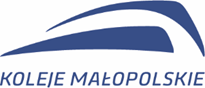 Załącznik nr 1Umowa nr ……..…………………………OPIS PRZEDMIOTU ZAMÓWIENIAOPIS PRZEDMIOTU ZAMÓWIENIAZałącznik nr 2Umowa nr ………………………………Kwalifikacje wymagane względem osób wykonujących czynności Komisarza OdbiorczegoKwalifikacje wymagane względem osób wykonujących czynności Komisarza OdbiorczegoZałącznik nr 4Umowa nr ……………………………Porozumienie w sprawie przesyłania faktur w formie elektronicznejPorozumienie w sprawie przesyłania faktur w formie elektronicznejZałącznik nr 5Umowa nr   …………………………OŚWIADCZENIE WYKONAWCY O RACHUNKU BANKOWYMOŚWIADCZENIE WYKONAWCY O RACHUNKU BANKOWYM…………………………………………………………….podpis WykonawcyZałącznik nr 6 Umowa nr ……………………………ZOBOWIĄZANIA DO ZACHOWANIA TAJEMNICY PRZEDSIĘBIORSTWA„KOLEJE MAŁOPOLSKIE” SP. Z O.O.ZOBOWIĄZANIA DO ZACHOWANIA TAJEMNICY PRZEDSIĘBIORSTWA„KOLEJE MAŁOPOLSKIE” SP. Z O.O.